Neobvezni izbirni predmet Umetnost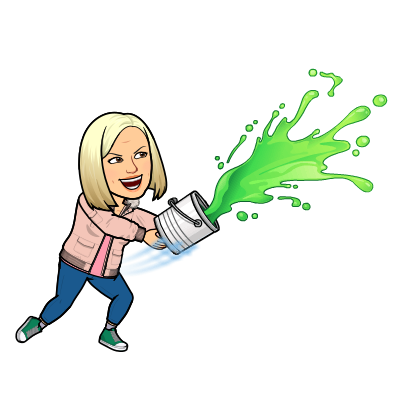 4. in 5. razred Budanje   Pozdravljeni učenci.Vsi, ki obiskujete neobvezni predmet, imate za ta teden pripravljeno naslednjo nalogo.Svoje izdelke mi lahko tudi pošlješ po elektronski pošti na naslov:                                               polona.pizzoni@os-sturje.siPAPIRNATA ZGIBANKAVsa navodila za današnjo likovno nalogo dobiš na spodnji povezavi. Najprej si natančno poglej posnetek.https://www.youtube.com/watch?v=_vUrw7mC7dY&app=desktopPripravi si ustrezne pripomočke:barvni papirškarje Po navodilih izdelaj zgibanko. Pri delu vam želim veliko uspeha in polno mero potrpljenja. 